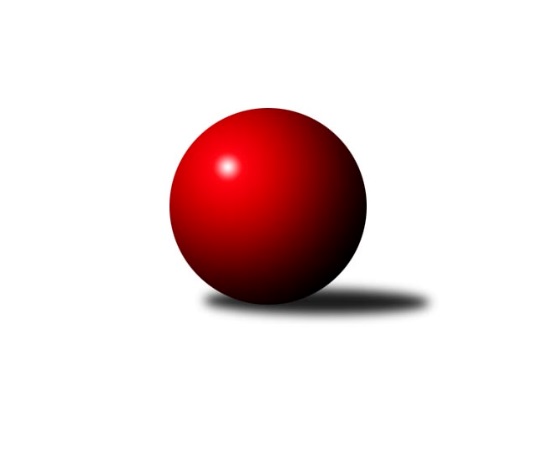 Č.17Ročník 2022/2023	24.2.2023Nejlepšího výkonu v tomto kole: 2860 dosáhlo družstvo: KK Hilton Sez. Ústí AJihočeský KP1 2022/2023Výsledky 17. kolaSouhrnný přehled výsledků:KK Hilton Sez. Ústí A	- TJ Spartak Soběslav A	8:0	2860:2650	9.0:3.0	24.2.TJ Nová Ves u Č. B. A 	- TJ Kunžak A	6:2	2445:2360	8.0:4.0	24.2.TJ Sokol Chotoviny B	- KK Hilton Sez. Ústí B	3:5	2591:2620	5.0:7.0	24.2.TJ Loko Č. Budějovice B	- TJ Centropen Dačice E	7:1	2615:2518	7.0:5.0	24.2.TJ Sokol Nové Hrady A	- KK Lokomotiva Tábor	5:3	2543:2529	7.0:5.0	24.2.TJ Dynamo Č. Budějovice A	- TJ Sokol Písek A	6:2	2457:2347	6.0:6.0	24.2.Tabulka družstev:	1.	KK Hilton Sez. Ústí A	16	14	1	1	100.5 : 27.5 	126.0 : 66.0 	 2666	29	2.	TJ Nová Ves u Č. B. A	17	10	4	3	80.0 : 56.0 	119.0 : 85.0 	 2548	24	3.	TJ Sokol Nové Hrady A	16	9	1	6	71.5 : 56.5 	106.5 : 85.5 	 2644	19	4.	TJ Loko Č. Budějovice B	17	8	3	6	77.0 : 59.0 	103.5 : 100.5 	 2516	19	5.	TJ Dynamo Č. Budějovice A	16	8	1	7	61.0 : 67.0 	89.5 : 102.5 	 2516	17	6.	TJ Spartak Soběslav A	17	8	0	9	67.0 : 69.0 	95.5 : 108.5 	 2482	16	7.	TJ Centropen Dačice E	17	7	1	9	63.5 : 72.5 	99.5 : 104.5 	 2523	15	8.	TJ Sokol Písek A	17	7	1	9	58.5 : 77.5 	93.0 : 111.0 	 2469	15	9.	KK Hilton Sez. Ústí B	16	6	2	8	56.0 : 72.0 	86.5 : 105.5 	 2526	14	10.	TJ Kunžak A	16	6	0	10	57.5 : 70.5 	92.5 : 99.5 	 2537	12	11.	TJ Sokol Chotoviny B	17	5	0	12	52.5 : 83.5 	85.5 : 118.5 	 2463	10	12.	KK Lokomotiva Tábor	16	4	0	12	47.0 : 81.0 	91.0 : 101.0 	 2476	8Podrobné výsledky kola:	 KK Hilton Sez. Ústí A	2860	8:0	2650	TJ Spartak Soběslav A	Dušan Lanžhotský	 	 227 	 232 		459 	 2:0 	 440 	 	214 	 226		Alena Dudová	Petr Chval	 	 228 	 287 		515 	 2:0 	 384 	 	210 	 174		Josef Schleiss	Jozef Jakubčík	 	 229 	 227 		456 	 1:1 	 454 	 	244 	 210		Jaroslav Chalaš	Dušan Jelínek	 	 235 	 230 		465 	 2:0 	 457 	 	228 	 229		Vlastimil Šlajs	Michal Mikuláštík	 	 246 	 264 		510 	 1:1 	 484 	 	261 	 223		Jindřich Kopic	Pavel Vrbík	 	 215 	 240 		455 	 1:1 	 431 	 	220 	 211		Jan Štefanrozhodčí: Dušan JelínekNejlepší výkon utkání: 515 - Petr Chval	 TJ Nová Ves u Č. B. A 	2445	6:2	2360	TJ Kunžak A	Martin Vašíček	 	 233 	 229 		462 	 2:0 	 418 	 	214 	 204		Radek Hrůza	Vladimír Vlček	 	 215 	 176 		391 	 1:1 	 403 	 	199 	 204		Michal Horák	Jan Tesař	 	 214 	 202 		416 	 2:0 	 361 	 	179 	 182		Dana Kopečná	Dobroslava Procházková	 	 195 	 205 		400 	 0:2 	 412 	 	198 	 214		Jiří Brát	Pavel Jesenič *1	 	 172 	 197 		369 	 1:1 	 368 	 	163 	 205		Lukáš Brtník	Ilona Hanáková	 	 204 	 203 		407 	 2:0 	 398 	 	201 	 197		Pavel Jirkůrozhodčí: Dobroslava Procházkovástřídání: *1 od 51. hodu Saša SklenářNejlepší výkon utkání: 462 - Martin Vašíček	 TJ Sokol Chotoviny B	2591	3:5	2620	KK Hilton Sez. Ústí B	Michal Nový	 	 206 	 212 		418 	 0:2 	 457 	 	233 	 224		Simona Černušková	Martina Křemenová	 	 214 	 206 		420 	 0:2 	 453 	 	229 	 224		Pavel Blažek	Lenka Křemenová	 	 233 	 210 		443 	 1:1 	 440 	 	224 	 216		Michal Hajný	Lenka Křemenová	 	 205 	 223 		428 	 1:1 	 440 	 	218 	 222		Jiří Mára	Petr Křemen	 	 215 	 219 		434 	 1:1 	 428 	 	204 	 224		Michal Klimeš	David Bartoň	 	 212 	 236 		448 	 2:0 	 402 	 	182 	 220		Miloš Mikulaštíkrozhodčí: Alena MakovcováNejlepší výkon utkání: 457 - Simona Černušková	 TJ Loko Č. Budějovice B	2615	7:1	2518	TJ Centropen Dačice E	Miroslava Vondrušová	 	 202 	 220 		422 	 1:1 	 386 	 	213 	 173		Antonín Brtník	Zdeňa Štruplová	 	 233 	 197 		430 	 1:1 	 420 	 	200 	 220		Jiří Malínek	Michal Takács	 	 218 	 216 		434 	 0:2 	 456 	 	233 	 223		Miroslav Kolář	Jiří Douda	 	 235 	 184 		419 	 1:1 	 398 	 	189 	 209		Zuzana Klivanová	Veronika Kulová	 	 219 	 240 		459 	 2:0 	 429 	 	213 	 216		Miloš Křížek	Milada Šafránková	 	 220 	 231 		451 	 2:0 	 429 	 	218 	 211		Stanislav Dvořákrozhodčí:  Vedoucí družstevNejlepší výkon utkání: 459 - Veronika Kulová	 TJ Sokol Nové Hrady A	2543	5:3	2529	KK Lokomotiva Tábor	Jiří Jelínek	 	 203 	 252 		455 	 2:0 	 404 	 	201 	 203		Pavel Kořínek	Vojtěch Kříha	 	 197 	 186 		383 	 0:2 	 445 	 	225 	 220		Jolana Jelínková	Tomáš Balko	 	 200 	 224 		424 	 2:0 	 406 	 	189 	 217		Martin Jinda	Jiří Konárek	 	 225 	 243 		468 	 2:0 	 404 	 	195 	 209		Vladimír Kučera	Milan Bedri	 	 220 	 192 		412 	 1:1 	 422 	 	210 	 212		Marie Myslivcová	Michal Kanděra	 	 191 	 210 		401 	 0:2 	 448 	 	219 	 229		Zdeněk Zemanrozhodčí: Stanislav SladkýNejlepší výkon utkání: 468 - Jiří Konárek	 TJ Dynamo Č. Budějovice A	2457	6:2	2347	TJ Sokol Písek A	Jiří Květoň	 	 228 	 212 		440 	 1:1 	 429 	 	212 	 217		Tomáš Brückler	Miroslav Kraus	 	 220 	 206 		426 	 1:1 	 391 	 	171 	 220		Alexandra Králová	Lukáš Chmel	 	 183 	 189 		372 	 1:1 	 367 	 	174 	 193		Kateřina Maršálková	Vít Ondřich	 	 189 	 199 		388 	 1:1 	 393 	 	210 	 183		Petr Kolařík	Vít Šebestík	 	 179 	 187 		366 	 0:2 	 430 	 	220 	 210		Jitka Korecká	Jakub Kožich	 	 215 	 250 		465 	 2:0 	 337 	 	170 	 167		Petr Zítekrozhodčí: František ŠlapákNejlepší výkon utkání: 465 - Jakub KožichPořadí jednotlivců:	jméno hráče	družstvo	celkem	plné	dorážka	chyby	poměr kuž.	Maximum	1.	Petr Chval 	KK Hilton Sez. Ústí A	472.62	306.4	166.2	2.3	9/9	(526)	2.	Jiří Jelínek 	TJ Sokol Nové Hrady A	454.66	310.2	144.4	5.4	7/7	(512)	3.	Michal Kanděra 	TJ Sokol Nové Hrady A	454.05	307.9	146.2	5.0	7/7	(484)	4.	Pavel Vrbík 	KK Hilton Sez. Ústí A	450.39	304.4	145.9	3.1	9/9	(485)	5.	Jakub Kožich 	TJ Dynamo Č. Budějovice A	446.52	297.4	149.1	3.1	8/8	(487)	6.	Michal Mikuláštík 	KK Hilton Sez. Ústí A	446.47	304.9	141.5	4.9	6/9	(510)	7.	Jiří Konárek 	TJ Sokol Nové Hrady A	445.02	307.6	137.4	7.1	7/7	(477)	8.	Milan Bedri 	TJ Sokol Nové Hrady A	441.27	306.8	134.5	6.9	7/7	(487)	9.	Martin Vašíček 	TJ Nová Ves u Č. B. A 	441.01	294.8	146.3	4.3	8/8	(463)	10.	Miroslav Kolář 	TJ Centropen Dačice E	439.33	300.3	139.1	4.6	10/10	(499)	11.	Vladimír Kučera 	KK Lokomotiva Tábor	439.00	298.8	140.2	4.1	8/8	(518)	12.	Pavel Blažek 	KK Hilton Sez. Ústí B	437.73	296.4	141.3	5.4	7/8	(477)	13.	Dušan Jelínek 	KK Hilton Sez. Ústí A	437.55	301.0	136.5	4.9	8/9	(465)	14.	Michal Horák 	TJ Kunžak A	435.17	294.9	140.3	5.7	9/9	(484)	15.	Stanislav Dvořák 	TJ Centropen Dačice E	434.91	297.0	137.9	5.8	10/10	(506)	16.	Jitka Korecká 	TJ Sokol Písek A	432.77	302.1	130.7	4.3	7/9	(472)	17.	Vít Šebestík 	TJ Dynamo Č. Budějovice A	431.94	295.4	136.6	6.1	8/8	(474)	18.	Ilona Hanáková 	TJ Nová Ves u Č. B. A 	431.48	293.6	137.9	6.4	8/8	(460)	19.	Lukáš Brtník 	TJ Kunžak A	431.17	291.9	139.3	5.6	9/9	(477)	20.	Jozef Jakubčík 	KK Hilton Sez. Ústí A	431.00	300.8	130.2	6.2	7/9	(456)	21.	Michal Klimeš 	KK Hilton Sez. Ústí B	430.80	298.1	132.8	5.8	7/8	(469)	22.	Dušan Lanžhotský 	KK Hilton Sez. Ústí A	430.26	295.0	135.2	5.0	7/9	(479)	23.	Jiří Pokorný 	TJ Nová Ves u Č. B. A 	430.25	292.7	137.5	6.4	8/8	(479)	24.	Jan Štefan 	TJ Spartak Soběslav A	429.06	293.5	135.6	3.6	10/10	(448)	25.	Miloš Křížek 	TJ Centropen Dačice E	428.75	293.6	135.1	5.2	10/10	(498)	26.	Miloš Mikulaštík 	KK Hilton Sez. Ústí B	428.39	297.9	130.5	6.3	7/8	(482)	27.	Jindřich Kopic 	TJ Spartak Soběslav A	426.56	289.0	137.6	6.3	10/10	(484)	28.	Zdeněk Zeman 	KK Lokomotiva Tábor	426.31	289.9	136.4	4.3	7/8	(483)	29.	Radek Hrůza 	TJ Kunžak A	426.29	296.9	129.4	7.2	9/9	(480)	30.	Milada Šafránková 	TJ Loko Č. Budějovice B	426.28	294.6	131.7	4.7	8/9	(477)	31.	Vlastimil Šlajs 	TJ Spartak Soběslav A	425.31	288.4	136.9	6.9	10/10	(488)	32.	Tomáš Reban 	TJ Loko Č. Budějovice B	425.23	294.0	131.3	6.2	6/9	(463)	33.	Michal Hajný 	KK Hilton Sez. Ústí B	424.31	293.3	131.0	7.3	8/8	(471)	34.	Veronika Kulová 	TJ Loko Č. Budějovice B	424.28	295.0	129.3	5.7	8/9	(459)	35.	Petr Kolařík 	TJ Sokol Písek A	423.18	291.9	131.3	8.5	9/9	(464)	36.	Jiří Mára 	KK Hilton Sez. Ústí B	422.86	288.4	134.4	7.3	7/8	(482)	37.	Zdeňa Štruplová 	TJ Loko Č. Budějovice B	422.59	292.2	130.4	6.9	8/9	(478)	38.	David Bartoň 	TJ Sokol Chotoviny B	422.36	293.1	129.3	6.0	9/9	(466)	39.	Pavel Jesenič 	TJ Nová Ves u Č. B. A 	421.96	284.4	137.6	5.3	8/8	(450)	40.	Jiří Douda 	TJ Loko Č. Budějovice B	420.38	293.3	127.1	6.4	8/9	(479)	41.	Lenka Křemenová 	TJ Sokol Chotoviny B	419.79	290.1	129.7	5.2	9/9	(474)	42.	Pavel Jirků 	TJ Kunžak A	419.72	292.1	127.6	8.5	9/9	(477)	43.	Miroslava Vondrušová 	TJ Loko Č. Budějovice B	419.40	293.1	126.3	8.7	7/9	(460)	44.	Libor Doubek 	TJ Nová Ves u Č. B. A 	418.50	289.5	129.0	6.8	7/8	(479)	45.	Jiří Malínek 	TJ Centropen Dačice E	418.33	293.8	124.6	8.7	9/10	(479)	46.	Lenka Křemenová 	TJ Sokol Chotoviny B	416.98	292.8	124.1	8.4	9/9	(468)	47.	Petra Hodoušková 	KK Lokomotiva Tábor	416.58	293.3	123.3	9.5	6/8	(443)	48.	Vojtěch Kříha 	TJ Sokol Nové Hrady A	416.29	294.5	121.8	7.2	6/7	(457)	49.	Alena Dudová 	TJ Spartak Soběslav A	416.10	289.9	126.2	6.5	10/10	(460)	50.	Jiří Brát 	TJ Kunžak A	413.90	282.3	131.6	7.9	9/9	(507)	51.	Martin Jinda 	KK Lokomotiva Tábor	413.45	284.7	128.8	6.6	7/8	(471)	52.	Alexandra Králová 	TJ Sokol Písek A	410.75	286.2	124.5	8.3	8/9	(462)	53.	Vít Beranovský 	TJ Centropen Dačice E	409.36	287.9	121.4	9.5	7/10	(456)	54.	Lukáš Chmel 	TJ Dynamo Č. Budějovice A	409.25	292.3	117.0	7.9	8/8	(433)	55.	Drahomíra Nedomová 	TJ Sokol Písek A	408.80	292.2	116.6	8.8	8/9	(436)	56.	Michal Takács 	TJ Loko Č. Budějovice B	407.04	285.4	121.7	9.2	7/9	(444)	57.	Petr Křemen 	TJ Sokol Chotoviny B	406.97	287.3	119.7	9.4	9/9	(461)	58.	Zuzana Klivanová 	TJ Centropen Dačice E	406.38	280.4	126.0	7.8	8/10	(452)	59.	Tomáš Brückler 	TJ Sokol Písek A	405.21	282.1	123.1	8.6	9/9	(429)	60.	Dana Kopečná 	TJ Kunžak A	403.50	289.3	114.2	8.5	8/9	(460)	61.	Vít Ondřich 	TJ Dynamo Č. Budějovice A	402.92	285.2	117.7	9.1	6/8	(441)	62.	Dobroslava Procházková 	TJ Nová Ves u Č. B. A 	402.80	281.2	121.6	9.2	6/8	(466)	63.	Pavel Kořínek 	KK Lokomotiva Tábor	401.02	278.3	122.7	7.5	7/8	(466)	64.	Marie Myslivcová 	KK Lokomotiva Tábor	400.99	282.1	118.9	7.3	6/8	(475)	65.	Luboš Přibyl 	TJ Spartak Soběslav A	400.34	284.5	115.8	10.4	7/10	(423)	66.	Jaroslav Chalaš 	TJ Spartak Soběslav A	398.50	286.8	111.7	8.9	9/10	(454)	67.	Miroslav Kraus 	TJ Dynamo Č. Budějovice A	395.05	285.3	109.7	10.5	8/8	(451)	68.	Alena Makovcová 	TJ Sokol Chotoviny B	392.08	280.5	111.6	8.4	9/9	(464)		Jakub Vaniš 	KK Hilton Sez. Ústí A	447.00	301.4	145.6	4.2	5/9	(517)		Karel Hanzal 	TJ Kunžak A	443.00	291.0	152.0	10.0	1/9	(443)		Radek Hrůza 	TJ Kunžak A	442.00	295.5	146.5	4.5	2/9	(489)		Jiří Květoň 	TJ Dynamo Č. Budějovice A	441.17	309.5	131.7	6.7	2/8	(451)		Stanislava Hladká 	TJ Sokol Nové Hrady A	439.96	301.7	138.3	4.8	4/7	(467)		Tereza Kříhová 	TJ Sokol Nové Hrady A	437.50	304.5	133.0	5.5	1/7	(439)		Saša Sklenář 	TJ Nová Ves u Č. B. A 	436.00	269.0	167.0	3.0	1/8	(436)		Simona Černušková 	KK Hilton Sez. Ústí B	434.75	295.4	139.3	5.8	3/8	(490)		Tomáš Balko 	TJ Sokol Nové Hrady A	433.75	294.8	139.0	7.8	4/7	(451)		Marie Lukešová 	TJ Sokol Písek A	433.50	297.6	135.9	7.6	5/9	(494)		Jan Uhlíř 	KK Hilton Sez. Ústí B	433.00	308.0	125.0	9.0	1/8	(433)		Jan Švarc 	KK Hilton Sez. Ústí A	432.30	300.1	132.3	5.5	5/9	(494)		Iveta Kabelková 	TJ Centropen Dačice E	431.60	295.6	136.0	6.2	1/10	(441)		Petr Hamerník 	TJ Sokol Nové Hrady A	431.00	305.0	126.0	9.0	1/7	(431)		Karel Vlášek 	TJ Loko Č. Budějovice B	429.25	307.3	122.0	9.8	2/9	(459)		Milena Šebestová 	TJ Sokol Nové Hrady A	428.25	298.3	130.0	4.0	2/7	(457)		Daniel Kovář 	TJ Centropen Dačice E	428.00	286.5	141.5	6.0	2/10	(432)		Michal Nový 	TJ Sokol Chotoviny B	425.00	293.0	132.0	10.7	1/9	(435)		Miloš Filip 	TJ Sokol Chotoviny B	424.75	301.3	123.5	5.0	2/9	(449)		Patrik Postl 	TJ Dynamo Č. Budějovice A	417.74	284.9	132.8	4.5	5/8	(449)		Kristýna Nováková 	TJ Dynamo Č. Budějovice A	416.60	293.2	123.4	8.2	5/8	(459)		Jan Tesař 	TJ Nová Ves u Č. B. A 	413.55	291.9	121.7	8.7	4/8	(442)		Gabriela Kozáková 	TJ Sokol Chotoviny B	413.50	293.9	119.6	9.5	4/9	(480)		Libor Tomášek 	TJ Sokol Nové Hrady A	413.00	299.5	113.5	12.0	2/7	(414)		Jolana Jelínková 	KK Lokomotiva Tábor	409.16	289.7	119.5	8.5	5/8	(491)		Jana Křivanová 	TJ Spartak Soběslav A	408.00	286.5	121.5	12.5	2/10	(452)		Vladislav Papáček 	TJ Sokol Písek A	407.50	281.0	126.5	9.5	2/9	(421)		Martina Křemenová 	TJ Sokol Chotoviny B	405.33	286.4	119.0	8.4	4/9	(439)		David Štiller 	KK Hilton Sez. Ústí B	403.81	277.6	126.3	8.7	4/8	(440)		Jana Dvořáková 	KK Hilton Sez. Ústí B	402.89	281.5	121.4	7.6	5/8	(435)		Milena Kümmelová 	TJ Dynamo Č. Budějovice A	400.00	275.0	125.0	6.0	1/8	(400)		Petr Klimek 	KK Lokomotiva Tábor	395.00	276.4	118.6	10.2	5/8	(442)		Vladimír Vlček 	TJ Nová Ves u Č. B. A 	394.50	279.0	115.5	7.5	1/8	(398)		Antonín Brtník 	TJ Centropen Dačice E	394.50	282.6	111.9	10.0	4/10	(435)		Miroslav Vacko 	TJ Sokol Chotoviny B	388.00	272.0	116.0	7.0	1/9	(388)		Josef Schleiss 	TJ Spartak Soběslav A	382.33	277.3	105.0	9.3	3/10	(391)		Kateřina Maršálková 	TJ Sokol Písek A	381.88	266.1	115.8	8.8	4/9	(411)		Bedřich Vondruš 	TJ Loko Č. Budějovice B	381.33	274.3	107.0	9.0	3/9	(420)		Petr Zítek 	TJ Sokol Písek A	372.30	262.9	109.4	12.5	5/9	(437)		Vojtěch Křivan 	TJ Spartak Soběslav A	360.00	239.0	121.0	8.0	1/10	(360)		Vladimír Křivan 	TJ Spartak Soběslav A	334.00	246.0	88.0	17.0	1/10	(334)Sportovně technické informace:Starty náhradníků:registrační číslo	jméno a příjmení 	datum startu 	družstvo	číslo startu22473	Josef Schleiss	24.02.2023	TJ Spartak Soběslav A	3x10816	Jiří Květoň	24.02.2023	TJ Dynamo Č. Budějovice A	2x20777	Kateřina Maršálková	24.02.2023	TJ Sokol Písek A	2x2878	Michal Nový	24.02.2023	TJ Sokol Chotoviny B	2x9427	Vladimír Vlček	24.02.2023	TJ Nová Ves u Č. B. A 	1x848	Saša Sklenář	24.02.2023	TJ Nová Ves u Č. B. A 	2x
Hráči dopsaní na soupisku:registrační číslo	jméno a příjmení 	datum startu 	družstvo	Program dalšího kola:18. kolo3.3.2023	pá	17:00	TJ Centropen Dačice E - TJ Sokol Chotoviny B	3.3.2023	pá	17:30	TJ Spartak Soběslav A - TJ Nová Ves u Č. B. A 	3.3.2023	pá	17:30	TJ Sokol Písek A - KK Hilton Sez. Ústí A	3.3.2023	pá	17:30	KK Lokomotiva Tábor - TJ Loko Č. Budějovice B	3.3.2023	pá	17:30	KK Hilton Sez. Ústí B - TJ Dynamo Č. Budějovice A	Nejlepší šestka kola - absolutněNejlepší šestka kola - absolutněNejlepší šestka kola - absolutněNejlepší šestka kola - absolutněNejlepší šestka kola - dle průměru kuželenNejlepší šestka kola - dle průměru kuželenNejlepší šestka kola - dle průměru kuželenNejlepší šestka kola - dle průměru kuželenNejlepší šestka kola - dle průměru kuželenPočetJménoNázev týmuVýkonPočetJménoNázev týmuPrůměr (%)Výkon11xPetr ChvalSK Sez. Ústí A5159xPetr ChvalSK Sez. Ústí A115.25152xMichal MikuláštíkSK Sez. Ústí A5107xJakub KožichDyn. Č.B. A114.724653xJindřich KopicSoběslav 4841xMichal MikuláštíkSK Sez. Ústí A114.085102xJiří KonárekNové Hrady A4683xMartin VašíčekTJ Nová Ves u Čes111.994624xJakub KožichDyn. Č.B. A4653xJiří KonárekNové Hrady A109.674682xDušan JelínekSK Sez. Ústí A4652xJiří KvětoňDyn. Č.B. A108.55440